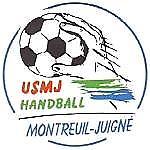 USMJ Handball                                    Complexe Sportif Pierre de COUBERTIN 			Saison 2015/2016Rue David d’Angers  49460 MONTREUIL JUIGNEmontreuil.juigne.handball@gmail.com ou 06-72-81-83-56Fiche d’inscription  JeuneNom : . . . . . . . . . . . . . . . . . . . . . . . .		 	Prénom :. . . . . . . . . . . . . . . . . . . . . . . . . . . . . . . .Date de naissance   _  _ /_ _ /_ _ _ _ 		Lieu de naissance : . . . . . . . . . . . . . . . . . . . . . . . .Adresse complète : . . . . . . . . . . . . . . . . . . . . . . . . . . . . . . . . . . . . . . . . . . . . . . . . . . . . . . Code Postal . . . . . . . .					Ville . . . . . . . . . . . . . . . . . . . . . . . . . . . . . . . . . . . .Téléphone :   Fixe . . . . . . . . . . . . . . . . . . .		Mobile : . . . . . . . . . . . . . . . . . . . . . . . . . . . . . . . . .Courriel  . . . . . . . . . . . . . . . . . . . . . . . . . . . . . . . . . . . . .     Lieu de scolarité : . . . . . . . . . . . . . . . . . . . .Votre enfant a un problème médical :                   OUI                         NON  Si oui lequel : . . . . . . . . . . . . . . . . . . . . . . . . . . . . . . . . . . . . . . . . . . . . . . . . . . . . . .Je m’engage à effectuer des tables et des arbitrages                  PIECES A FOURNIRcertificat medical  1 Photo1 enveloppe timbrée par famille avec l’adresseCotisationREGLEMENT INTERIEUR DU CLUB SIGNE, Autorisation parentale, photocopie carte d’identitéSi mutation :  cheque de mutation a l’ORDRE DE LA LIGUE de handball DES PAYS DE LA LOIREAUTORISATION PARENTALEAprès le 31  Juillet, AutorisAtion du club quittéAucun joueur ne sera qualifié sans le versement de sa cotisation.Moyen de paiement : Vous pouvez obtenir  une aide de la CAF ou du CCAS en fonction de votre coefficient familial. Se renseigner auprès des membres du bureau.SignatureResponsable légalNom :. . . . . . . . . . . . . . . . . . . . . . . . . . . .    		Prénom : . . . . . . . . . . . . . . . . . . . . .Adresse :. . . . . . . . . . . . . . . . . . . . . . . . . . . . . . . . . . . . . . . . . . . . . . . . . . . . . .Profession : . . . . . . . . . . . . . . . . . . . . . . . . . . . . . . . . . . . . . . . . . . . . . . . . . . . . . .Je m’engage à réaliser au moins trois déplacements durant la saison de compétition.     n° de téléphone : . . . . . . . . . . . . . . . . . . .	 	Courriel :. . . . . . . . . . . . . . . . . . . . . . . .   n° sécurité sociale : . . . . . . . . . . . . . . . . . . . . . . . . . . . . . . .         Je soussigné………………………………………………………………………………Degré de parenté :………………………………………………	de l’enfant : . . . . . . . . . . . . . . . .Autorise les interventions, anesthésies, examens et transferts nécessités par son état.Autorise la sortie en compagnie de Mme ou Mr ................................................A   . . . . . . . . . . . . . . . . . . . . . . . . . . . .			 le…………………………... Signature                         Demande d’Autorisation du droit à l’imageAutorisez-vous le club de l’ USMJ Handball à utiliser le droit à l’image pour une éventuelle parution sur tous les supports de communication du club (site internet, plaquettes, programmes etc.…)  OUI                            NON Suite aux difficultés rencontrées cette saison, et celles qui se profilent pour la saison prochaine, il serait souhaitable que chaque parent s’engage à effectuer au moins une mission pour assurer la pérennité de notre association. Vous pourrez choisir quel type de mission vous souhaitez effectuer dans le tableau ci dessous.Nom _____________________________                    Prénom______________________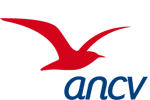 Chèques bancaires (paiement en plusieurs fois accepté, date limite fin décembre)Chèques vacances, Coupon sport,   Pass culture sport.Conseil d’administrationResponsable d‘une équipeResponsable de SalleAnimationBuvetteAutre (proposez !)